PŘÍLOHA ISOUHRN ÚDAJŮ O PŘÍPRAVKU1.	NÁZEV VETERINÁRNÍHO LÉČIVÉHO PŘÍPRAVKUMastijet Forte intramamární suspenze pro skot 2.	KVALITATIVNÍ A KVANTITATIVNÍ SLOŽENÍJeden aplikátor obsahuje: Léčivé látky:Tetracyclini hydrochloridum 		200 mgNeomycinum (ut Neomycini sulfas) 	250 mgBacitracinum 				2000 I.U.Prednisolonum 				10 mgPomocné látky:Žlutá olejovitá suspenze3.	KLINICKÉ INFORMACE3.1	Cílové druhy zvířatSkot – krávy v laktaci.3.2	Indikace pro použití pro každý cílový druh zvířatLéčba klinických a subklinických mastitid u dojnic v laktaci vyvolaných zárodky citlivými k tetracyklinu, neomycinu a bacitracinu nebo jejich kombinaci.3.3	KontraindikaceNepoužívat v případech přecitlivělosti na tetracyklin, neomycin, bacitracin nebo prednisolon.Nepoužívejte čistící ubrousky na struky s otevřenými ranami.3.4	Zvláštní upozorněníNejsou.3.5	Zvláštní opatření pro použitíZvláštní opatření pro bezpečné použití u cílových druhů zvířat:Použití přípravku by mělo být založeno na kultivaci a stanovení citlivosti mikroorganizmů pocházejících z výskytů případů onemocnění na farmě. Pokud to není možné, je nutné založit terapii na místních (regionální, na úrovni farmy) epizootologických informacích o citlivosti cílové bakterie.Použití přípravku, které je odlišné od pokynů uvedených v tomto souhrnu údajů o přípravku (SPC), může zvýšit prevalenci bakterií rezistentních k tetracyklinu, bacitracinu a neomycinu a snížit účinnost terapie ostatními antimikrobiálními látkami z důvodu možné zkřížené rezistence/ko-selekce rezistence.Pro léčbu první volby by mělo být použito antibiotikum s úzkým spektrem účinku s nižším rizikem selekce antimikrobiální rezistence, pokud testování citlivosti naznačuje účinnost tohoto přístupu.Při použití tohoto přípravku je nutno zohlednit oficiální celostátní a místní pravidla antibiotické politiky. Zvláštní opatření pro osobu, která podává veterinární léčivý přípravek zvířatům:Vyhněte se kontaktu s kůží nebo s očima.Lidé se známou přecitlivělostí na tetracyklin, neomycin nebo bacitracin by se měli vyhnout kontaktu s veterinárním léčivým přípravkem. Dezinfekční ubrousky obsahují isopropylalkohol a mohou proto vyvolat iritaci kůže a očí. Zabraňte kontaktu s očima. Zabraňte delšímu kontaktu s kůží. V případě známé přecitlivělosti na isopropylalkohol, nebo pokud ji předpokládáte, používejte ochranné rukavice. Po použití si umyjte ruce.Zvláštní opatření pro ochranu životního prostředí:Neuplatňuje se.3.6	Nežádoucí účinkySkot (krávy v laktaci)Hlášení nežádoucích účinků je důležité. Umožňuje nepřetržité sledování bezpečnosti veterinárního léčivého přípravku. Hlášení je třeba zaslat, pokud možno, prostřednictvím veterinárního lékaře, buď držiteli rozhodnutí o registraci, nebo jeho místnímu zástupci, nebo příslušnému vnitrostátnímu orgánu prostřednictvím národního systému hlášení. Podrobné kontaktní údaje naleznete v příbalové informaci.3.7	Použití v průběhu březosti, laktace nebo snáškyBřezost a laktace:Přípravek je určen k použití během březosti. Nejsou známy žádné nežádoucí účinky na plod.3.8	Interakce s jinými léčivými přípravky a další formy interakceNejsou známy.3.9	Cesty podání a dávkováníIntramamární podáníObsah jednoho aplikátoru se aplikuje intramamárně do postižené čtvrtě mléčné žlázy. Aplikuje se buď jednou denně po 3 následující dny ve 24hodinovém intervalu, nebo dvakrát denně po 2 následující dny ve 12hodinovém intervalu.Před podáním se postižená čtvrť mléčné žlázy úplně vydojí. Struk a jeho ústí se důkladně očistí a vydezinfikuje přiloženým čistícím ubrouskem (A). Je třeba zabránit kontaminaci aplikační trysky aplikátoru. Ulomte špičku krytky a jemně zasuňte asi 5 mm (B) nebo odstraňte celou krytku a jemně zasuňte celou délku aplikační trysky aplikátoru (C) do strukového kanálku. Aplikujte celý obsah jednoho aplikátoru do čtvrtě. Přípravek rozptylte jemnou masáží struku a vemene postižené krávy.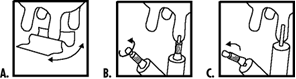 3.10	Příznaky předávkování (a kde je relevantní, první pomoc a antidota) Neuplatňuje se.3.11	Zvláštní omezení pro použití a zvláštní podmínky pro použití, včetně omezení používání antimikrobních a antiparazitárních veterinárních léčivých přípravků, za účelem snížení rizika rozvoje rezistenceNeuplatňuje se.3.12	Ochranné lhůtyMaso: 21 dní.Mléko: 120 hodin.4.	FARMAKOLOGICKÉ INFORMACE4.1	ATCvet kód: QJ51RV014.2	FarmakodynamikaTetracyklin je bakteriostatické antibiotikum, které působí inhibicí syntézy bílkovin. Citlivé mikroorganismy jsou grampozitivní (Staphylococcus aureus, Streptococcus uberis) a gramnegativní zárodky (Escherichia coli, Klebsiella spp.). Ve vysokých koncentracích je tetracyklin také baktericidní.Bacitracin je polypeptidové baktericidní antibiotikum. Bacitracin je směs několika peptidů, zejména bacitracinu A, B1 a B2. Mechanismus účinku je inhibice syntézy buněčné stěny. Mezi citlivé zárodky patří S. aureus, Streptococcus agalactiae, Streptococcus dysgalactiae a S. uberis. Gramnegativní mikroorganismy jsou vůči bacitracinu rezistentní.Neomycin je baktericidní antibiotikum, které patří do aminoglykosidové skupiny a působí inhibicí syntézy bílkovin. V nízkých koncentracích je neomycin bakteriostatický. Mezi citlivé zárodky patří S. aureus, E. coli, Klebsiella spp. a Trueperella pyogenes. Streptokoky jsou vůči neomycinu přirozeně rezistentní.Hodnoty MIC50 a MIC90 pro tetracyklin HCl, bacitracin a neomycin proti různým mastitidním patogenům jsou uvedeny v následující tabulce:Na základě frakční inhibiční koncentrace (FIC) lze odvodit následující interakce:FIC ≤ 0,5		synergismus0,5 <FIC < 1	adiceFIC = 2		bez interakceFIC > 2		antagonismusZ tabulky lze odvodit, že ty kombinace dvou antibiotik, které nedosahují aditivního nebo synergického účinku (FIC = 1 nebo 2) se stávají synergickými (FIC < 1) po přidání třetího antibiotika ve výši půlky jeho MIC. Nebyl pozorován žádný případ antagonismu.Prednisolon (delta1-hydrokortison) je syntetický kortikoid s protizánětlivým účinkem. Prednisolon napomáhá při léčbě bakteriální mastitidy a působí jak na časné (otok, edém, migrace leukocytů), tak i na pozdní (ukládání fibrinu, proliferace fibroblastů) projevy zánětu mléčné žlázy.4.3	FarmakokinetikaTetracyklin, neomycin a bacitracin se po intramamární aplikaci celkově vstřebávají jen ve velmi malé míře. Vylučují se v účinné formě mlékem a nepatrné množství, které se celkově vstřebá, se vylučuje močí a trusem.Prednisolon se po intramamární aplikaci rychle celkově vstřebává, maximální plazmatické hladiny dosahuje do 3 hodin po podání. Vylučuje se především v moči. Jen velmi nepatrná část se vylučuje mlékem.Po poslední aplikaci přípravku jsou v mléčné žláze překročeny minimální inhibiční koncentrace pro vnímavé zárodky ještě po dobu nejméně 2 dojení (neomycin, bacitracin) a 5 dojení (tetracyklin).5.	FARMACEUTICKÉ ÚDAJE5.1	Hlavní inkompatibilityNejsou známy.5.2	Doba použitelnostiDoba použitelnosti veterinárního léčivého přípravku v neporušeném obalu: 2 roky5.3	Zvláštní opatření pro uchováváníUchovávejte v chladničce (2 °C – 8 °C). 5.4	Druh a složení vnitřního obaluPolyetylenový aplikátor o obsahu  suspenze.Balení: Krabička s 1 sáčkem s 20 aplikátory a s 20 čistícími ubrousky balenými jednotlivě v sáčcích.Čistící ubrousky jsou napuštěny směsí isopropylalkoholu a vody.5.5	Zvláštní opatření pro likvidaci nepoužitých veterinárních léčivých přípravků nebo odpadů, které pochází z těchto přípravkůLéčivé přípravky se nesmí likvidovat prostřednictvím odpadní vody či domovního odpadu.Všechen nepoužitý veterinární léčivý přípravek nebo odpad, který pochází z tohoto přípravku, likvidujte odevzdáním v souladu s místními požadavky a národními systémy sběru, které jsou platné pro příslušný veterinární léčivý přípravek.6.	JMÉNO DRŽITELE ROZHODNUTÍ O REGISTRACIIntervet International B.V.7.	REGISTRAČNÍ ČÍSLO(A)96/055/01-C8.	DATUM PRVNÍ REGISTRACEDatum první registrace: 13.5.20029.	DATUM POSLEDNÍ AKTUALIZACE SOUHRNU ÚDAJŮ O PŘÍPRAVKUČerven 202310.	KLASIFIKACE VETERINÁRNÍCH LÉČIVÝCH PŘÍPRAVKŮVeterinární léčivý přípravek je vydáván pouze na předpis.Podrobné informace o tomto veterinárním léčivém přípravku jsou k dispozici v databázi přípravků Unie (https://medicines.health.europa.eu/veterinary).Podrobné informace o tomto veterinárním léčivém přípravku naleznete také v národní databázi (https://www.uskvbl.cz). Kvalitativní složení pomocných látek a dalších složekMagnesium-stearátTekutý parafínVzácné(1 až 10 zvířat/ 10 000 ošetřených zvířat):Hypersenzitivní reakceVyšetřované zárodkyTetracyklin (µg/ml)Tetracyklin (µg/ml)Tetracyklin (µg/ml)Bacitracin (I.U./ml)Bacitracin (I.U./ml)Bacitracin (I.U./ml)Neomycin (µg/ml)Neomycin (µg/ml)Neomycin (µg/ml)Vyšetřované zárodkynMIC50MIC90nMIC50MIC90nMIC50MIC90E. coli(66)264(66)>64>64(112)24Klebsiella spp.(10)88(10)>32>32(10)22S. aureus(30)11(32)<0,1281(110)14S. uberis(20)12(20)0,251(20)>32>32S. agalactiae(29)132(29)1>32(29)>32>32S. dysgalactiae(21)416(21)12(21)>32>32KmenFIC tetracyklin + bacitracinFIC tetracyklin + bacitracinFIC tetracyklin + bacitracinFIC tetracyklin + bacitracinKmenKontrola+ neomycin+ neomycin+ neomycinKmenKontrola0,125x MIC0,25x MIC0,5x MICE. coli210,50,25E. coli2220,5E. coli2210,28KmenFIC tetracyklin + neomycinFIC tetracyklin + neomycinFIC tetracyklin + neomycinFIC tetracyklin + neomycinKmenKontrola+ bacitracin+ bacitracin+ bacitracinKmenKontrola0,125x MIC0,25x MIC0,5x MICS. aureus210,750,28S. aureus220,560,5S. aureus10,310,18<0,25S. aureus220,530,5S. uberis0,750,750,53<0,25S. uberis0,750,75<0,25<0,25